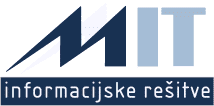 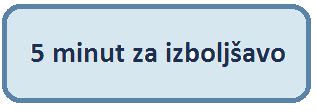 Naslov izboljšave: Opis problema: Predlog rešitve: Predlaga:Iz podjetja:AVTOMATSKI IZRAČUN TUJIH IN DOMAČIH DNEVNICPodatek država je že vneseno v glavi potnega naloga oziroma v realizaciji. Sedaj sami določamo katero dnevnico glede na ure vnesemo v realizaciji. Na obstoječi šifrant držav bi lahko dodali še polje »100% vrednost devize«, v katerega bi vnesli 100%  vrednost dnevnic, objavljene v uradnem listu.  tekočem šifrantu dnevnice bi vnesli samo ure v določene ključe in sicer za tuje T100, T75, T25, za domače D100, D75, D25. Pri vnosu v realizaciji bi dodali polje ali se dnevnica obračuna in kakšna, oziroma bi to vnesli že v šifrantu držav (npr.T – tuja, D – domača, N – se ne obračuna). Glede na vnesene ure in pogoje, bi program sam našel pravo dnevnico in pravi %.     Anica MartičSNEŽNIK, D.D. Kočevska RekaDatum: 21.05.2013